Pollution Control and Ecology Commission # 014.00-018ARKANSAS POLLUTION CONTROLand ECOLOGY COMMISSIONREGULATION NO. RULE 18ARKANSAS AIR POLLUTION CONTROL CODE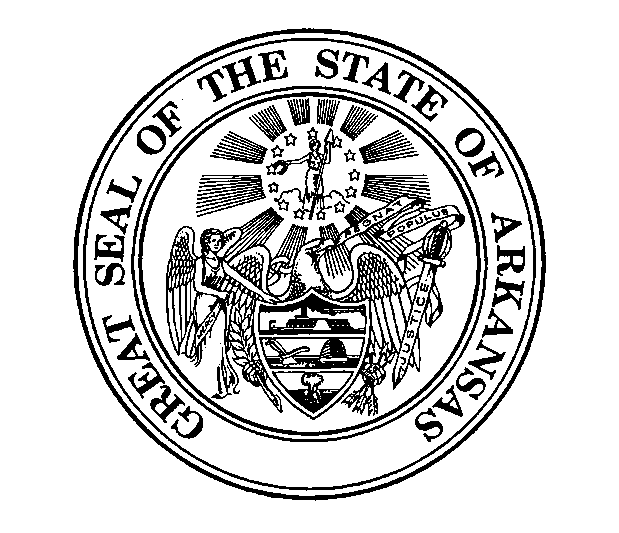 FOR DISCUSSION PURPOSES ONLYStrawman Mark-Up DraftChoose one option below and delete the other one  These instructions will not print!TABLE OF CONTENTSAfter the document is complete, Right-Click anywhere in the table of contents below, Click UPDATE FIELD, Choose UPDATE ENTIRE TABLE, Click OK.  These instructions will not print.CHAPTER 1:  TITLE AND PURPOSE	1-1Reg. Rule 18.101  Title	1-1Reg. Rule 18.102  Intent and Construction	1-1Reg. Rule 18.103  Applicability	1-2Reg. Rule 18.104  Severability	1-2Rule 18.105  Incorporation by Reference	1-2Rule 18.106  Pre-emption of Political Subdivision	1-2Rule 18.107  Effective Date	1-2CHAPTER 2:  DEFINITIONS	2-1CHAPTER 3:  PERMITS	3-1Reg. Rule 18.301  Applicability	3-1Reg. Rule 18.302  Approval Criteria	3-3Reg. Rule 18.303  Owner/Operator's Responsibilities	3-3Reg. Rule 18.304  Required Information	3-3Reg. Rule 18.305  Action on Application	3-4Reg. Rule 18.306  Public Participation	3-5Reg. Rule 18.307  Permit Amendments	3-6Reg. Rule 18.308  Exemption from Permitting	3-10Reg. Rule 18.309  Permit Revocation and Cancellation	3-10Reg. Rule 18.310  General Permits	3-11Reg. Rule 18.311  Transition (Reserved)	3-11Reg. Rule 18.312  Operational Flexibility-Applicant's Duty to Apply for Alternative Scenarios	3-11Reg. Rule 18.313  Changes Resulting in No Emissions Increases	3-11Reg. Rule 18.314  Permit Flexibility	3-12Reg. Rule 18.315  Registration	3-14CHAPTER 4:  [RESERVED]	4-1CHAPTER 5:  VISIBLE EMISSIONS	5-1Reg. Rule 18.501  Visible Emissions Limitations	5-1CHAPTER 6:  EMISSIONS FROM OPEN BURNING	6-1Reg. Rule 18.601  Intent [RESERVED]	6-1Reg. Rule 18.602  General Prohibition Prohibitions	6-1Reg. Rule 18.603  Exemptions	6-1Reg. Rule 18.604  Conditions of Air Pollution	6-2Reg. Rule 18.605  Open Burning Authorizations	6-3CHAPTER 7:  EMISSIONS OF AIR CONTAMINANTS FROM MOBILE EQUIPMENT	7-1Reg. Rule 18.701  Emissions from Mobile Equipment	7-1CHAPTER 8:  EMISSION OF AIR CONTAMINANTS SUCH AS TO CONSTITUTE AIR POLLUTION	8-1Reg. Rule 18.801 Prohibition of the Emission of Air Contaminants Such as to Constitute Air Pollution	8-1CHAPTER 9:  CONTROL OF FUGITIVE EMISSIONS	9-1Reg. Rule 18.901  Prohibitions	9-1CHAPTER 10:  SAMPLING, MONITORING, AND REPORTING REQUIREMENTS	10-1Reg. Rule  18.1001  Purpose	10-1Reg. Rule  18.1002  Air Contaminant Emissions Sampling	10-1Reg. Rule  18.1003 Continuous Emissions Monitoring	10-2Reg. Rule  18.1004 Recordkeeping/Reporting Requirements	10-3Reg. Rule 18.1005  Public Availability of Emissions Data	10-4CHAPTER 11:  STARTUP/SHUTDOWN, UPSET CONDITIONS, BREAKDOWNS, SCHEDULED MAINTENANCE, INTERRUPTION OF FUEL SUPPLY	11-1Reg. Rule 18.1101 Upsets	11-1Reg. Rule 18.1102  [RESERVED]Fuel Curtailment	11-2Reg. Rule 18.1103  [RESERVED] Conditions of Air Pollution	11-3Reg. Rule 18.1104  Department’s  Authority [RESERVED]	11-3Reg. Rule 18.1105  Emergency Conditions	11-3CHAPTER 12:  CIRCUMVENTION	12-1Reg. Rule 18.1201  Circumvention	12-1CHAPTER 13:  AUTHORITY TO DEAL WITH EXTRAORDINARY CONDITIONS	13-1Reg. Rule 18.1301  Authority to Deal with Extraordinary Conditions	13-1Reg. Rule 18.1302  Notification and Reporting Requirements [Reserved]	13-1CHAPTER 14:  PUBLIC INFORMATION and CONFIDENTIALITY	14-1Reg. Rule 18.1401  Public Notification [RESERVED]	14-1Reg. Rule 18.1402  Confidentiality	14-1CHAPTER 15:  EFFECTIVE DATE	15-1Reg. 18.1501  Effective Date	15-1APPENDIX A: INSIGNIFICANT ACTIVITIES LIST	A-1APPENDIX B: NATIONAL AMBIENT AIR QUALITY STANDARDS LIST	B-1CHAPTER 1:  TITLE AND PURPOSEReg. Rule 18.101  TitleThe following rules and regulations, adopted pursuant to Subchapter 2 of the Arkansas Water and Air Pollution Control Act (Arkansas Code Annotated [Ark. Code Ann.] § 8-4-101 et seq.) shall be referred to as the “Arkansas Air Pollution Control Code,” hereinafter the “Air Code,” the “Code,” or “Regulation “Rule 18.”Reg. Rule 18.102  Intent and Construction(A)	Regulation Rule 18 consists of those rules and regulations deemed necessary and desirable by the Commission for control of air pollution pursuant to its rulemaking mandates under State law [Ark. Code Ann. §§ 8-4-311 (b)(1) and 8-1-203(b)(1)].  Regulation Rule 18 should be construed as consistent with the “Legislative Intent and Purpose” of air pollution control regulations set out in Ark. Code Ann. §§ 8-4-301 and 302, as those provisions apply to the Department’s permitting, enforcement, and administrative functions (Ark. Code Ann. § 8-1-202) and the Commission’s rulemaking and adjudicatory functions (Ark. Code Ann. § 8-1-203).(B)	By authority of the same State law, the Commission has also adopted Regulation Rule 19, Regulations of the Arkansas Plan of Implementation for Air Pollution Control (Regulation 19) and Regulation Rule 26, Regulations of the Arkansas Operating Air Permit Program (Regulation 26) which deal exclusively with regulationsrules compelled by federal mandates and which are to some extent federally enforceable. It is the specific intent of Regulation Rule 18 to preclude federal enforceability of Regulation Rule 18 requirements. Regulation Rule 18 permits or permit conditions issued under its authority, or enforcement issues arising from Regulation Rule 18 shall not be deemed to be federally enforceable.(C)	To the extent consistent with state State law and efficient protection of the State’s air quality, Regulation Rule 18 shall be construed in a manner that promotes a streamlined permitting process, mitigation of regulatory costs, and flexibility in maintaining compliance with regulatory mandates. Any applicable documents (e.g., “White Papers,” regulatory preambles, or interpretive memoranda) issued by the EPA which or the Division that are consistent with this policy and the legislative intent of state State laws governing air pollution control (Ark. Code Ann. § 8-4-301 et seq.) are aids for construing the requirements of Regulation Rule 18. Any procedure applicable to major stationary sources that promotes operational flexibility are presumed to be authorized by this regulation Rule unless manifestly inconsistent with its substantive terms.(D)	In all applications of Regulation Rule 18, the Department Division and Commission shall be guided to a resolution that categorically assures that:(1)	The least possible injury will be done to human, plant, or animal life, or to property;(2)	The public enjoyment of the State’s air quality resources will be maintained; and (3)	The resolution is consistent with the economic and industrial well-being of the State.Reg. Rule 18.103  ApplicabilityThese regulations Rules are applicable to any source which that emits or has the potential to emit any air contaminant as defined in Chapter 2 of Regulation Rule 18.Reg. Rule 18.104  SeverabilityIf any provisions of this Code Rule 18 or the application thereof to any person or circumstance is held invalid, such the invalidity shall not affect other provisions or applications of this Code Rule 18 that which can be given effect without the invalid provision or application., and to this end the The provisions of this Code Rule 18 are declared to be severable.Rule 18.105  Incorporation by ReferenceUnless a contrary intent is expressly stated, any adoption or descriptive reference to another law shall be construed as though the reference law were set forth in Rule 18 line-by-line, word-for-word. Rule 18.106  Pre-emption of Political SubdivisionTo avoid conflicting and overlapping jurisdiction, the State occupies the field of control and abatement of air pollution and contamination; and no political subdivision of this State shall enact or enforce laws, ordinances, resolutions, or rules in this field; unless the laws, ordinances, resolutions, rules, or are for the purpose of prohibiting burning in the open or in a receptacle having no means for significantly controlling the fuel/air ratio.Rule 18.107  Effective DateRule 18 is effective ten (10) days after filing with the Secretary of State, the State Library, and the Bureau of Legislative Research.CHAPTER 2:  DEFINITIONS When used in this CodeRule 18: “12-month period” means a period of twelve (12) consecutive months determined on a rolling basis with a new 12-month period beginning on the first day of each calendar month.“Actual emissions” means the quantity of air contaminants emitted from a stationary source considering emissions control equipment and actual hours of stationary source operation or amount of material processed.“Air contaminant” means any solid, liquid, gas, or vapor, or any combination thereof. The following shall not be considered air contaminants: water vapor, oxygen, carbon dioxide, nitrogen, hydrogen, and inert gases.“Air contamination” means the presence in the outdoor atmosphere of one (1) or more air contaminants which contribute to a condition of air pollution.“Air pollution” means the presence in the outdoor atmosphere of one (1) or more air contaminants in quantities, of characteristics, and of a duration that are materially injurious or can be reasonably expected to become materially injurious to human, plant, or animal life or to property, or that unreasonably interfere with enjoyment of life or use of property throughout the state or throughout the an area of the state as shall be affected thereby.“Ark. Code Ann.” means the Arkansas Code Annotated“Business day” means calendar day, excluding Saturdays, Sundays, and recognized public holidays.“Clean Air Act” means the federal Clean Air Act, as amended, 42 U.S.C. 7401, et seq.“C.F.R.” means Code of Federal Regulations“Commission” means the Arkansas Pollution Control and Ecology Commission.“Conditions of air pollution” as distinguished from “air pollution” in a given area shall be deemed to exist when exists if the Director finds that the National Ambient Air Quality Standards national ambient air quality standards, as established from time to time by the EPA, have been exceeded in such area, or when if the Director finds that extraordinary measures are necessary to prevent them from being exceeded.“Conditions of episodic air pollution” in a given area shall be deemed to exist when if the Director finds that meteorological conditions are such as to minimize the normal dispersion of air contaminants and that the following levels are determined to exist in a given area and that such the levels can be reasonably expected to persist for twelve (12) or more hours or increase unless control actions are taken:Sulfur dioxide (SO2) of a concentration equal to or greater than 800 µg/m3 (1.3 ppm) for any twenty-four (24) hour average (where µg/m3 means micrograms per cubic meter and where ppm means parts per million), or where particulate matter (PM) of a concentration equal to or greater than 375 µg/m3 for any twenty-four (24) hour average or where the coefficient of haze (COH) is equal to or greater than three (3.0) for any twenty-four (24) hour average, or where the product of SO2 and PM reported in µg/m3 for any twenty-four (24) hour average exceeds 65,000.(A)	Sulfur dioxide (SO2) of a concentration equal to or greater than 800 µg/m3 (1.3 ppm) for any twenty-four-hour average (where µg/m3 means micrograms per cubic meter and where ppm means parts per million);(B)	Particulate matter (PM) of a concentration equal to or greater than 375 µg/m3 for any twenty-four-hour average;(C)	The coefficient of haze (COH) is equal to or greater than three (3.0) for any twenty-four-hour average; or(D)	The product of sulfur dioxide (SO2) and particulate matter (PM) reported in µg/m3 for any twenty-four-hour average that exceeds 65,000.“Control apparatus” means any device which that prevents, controls, detects, or records the emission of any air contaminant.“Department” means the Arkansas Department of Environmental Quality, or its successor. When reference is made in this regulation to actions taken by or with reference to the Department, the reference is to the staff of the Department acting at the direction of the Director.“Director” means the director of the Department Division, or its successor, acting directly or through the staff of the Department Division.“Direct PM2.5 emissions” shall have the same meaning as set forth in Chapter 2 of Rule 19. The definition of the term “Direct PM2.5 emissions” in Chapter 2 of Rule 19 is hereby incorporated by reference.“Division” means the Arkansas Department of Energy and Environment Division of Environmental Quality, or its successor. When Rule 18 makes reference to actions taken by or with reference to the Division, the reference is to the staff of the Division acting at the direction of the Director of the Division.“EPA” means the United States Environmental Protection Agency.“Equipment” means any device, except equipment used for any mode of vehicular transportation, capable of causing the emission of an air contaminant into the open air, and any stack, conduit, flue, duct, vent, or similar device connected or attached to, or serving the equipment.“Federal Clean Air Act” or “Clean Air Act” or “FCAA” or “the Act” means the federal Clean Air Act, as amended, 42 U.S.C. 7401, et seq., and its implementing regulations as of the effective date of this regulation.“Fuel burning equipment” means equipment, the primary purpose of for which the primary purpose is the production of thermal energy from the combustion of fuel by indirect heat transfer.“Flue” or “stack” means any point in a stationary source designed to emit solids, liquids, or gases into the air, including a pipe or duct, but not including flares.“Fugitive emissions” means those emissions which that could not reasonably pass through a stack, chimney, vent, or other functionally-equivalent opening.“Garbage” means rejected food waste including waste accumulation of animal, fruit, or vegetable matter that is used or that is intended to be used as food or that attend the preparation, use, cooking, dealing in or storage of meat, fish, fowl, fruit, or vegetable.“Hazardous air pollutant” or “HAP” means any pollutant air contaminant listed pursuant to § 112 of the federal Clean Air Act, as amended, 42 U.S.C. § 7401 et seq., as of the effective date of this regulationRule. “Garbage” means rejected food waste including waste accumulation of animal, fruit, or vegetable matter used or intended for food or that attend the preparation, use, cooking, dealing in or storage of meat, fish, fowl, fruit, or vegetable.“Incinerator” means all devices by which that reduce garbage, refuse, or other combustible material is reduced in volume by a combustion process in which the fuel/air ratio is or can be controlled so that the remaining solid residues contain little or no combustible material.“National ambient air quality standards” shall have the same meaning as set forth in Chapter 2 of Rule 19. The definition of the term “national ambient air quality standards” in Chapter 2 of Rule 19 is hereby incorporated by reference.“National Ambient Air Quality Standards” or “NAAQS” means those ambient air quality standards promulgated by the EPA in 40 Code of Federal Regulations (C.F.R.) Part 50 as of the effective date of the federal rule published by EPA in the Federal Register on January 15, 2013 (78 FR 3086), as set forth in Appendix B of Regulation.“Opacity” means the degree to which air contaminant emissions reduce the transmission of light and obscure the view of an object in the background.“Open fire” or “open burning” means a fire in which a material is burned in the open or in a receptacle having no means for significantly controlling the fuel/air ratio.“Operator” means any person who leases, operates, controls, or supervises any equipment affected by these regulations Rule 18.“Owner” means any person who has legal or equitable title to any source, facility, or equipment affected by these regulations Rule 18.“Particulate matter” or “PM” means any airborne finely divided solid or liquid material with an aerodynamic diameter equal to or less than one hundred (100) micrometers.“Permittee” means the person, persons, firm, corporation, or entity that has been issued a permit pursuant to Rule 18.“PM2.5” shall have the same meaning as set forth in Chapter 2 of Rule 19. The definition of the term “PM2.5” in Chapter 2 of Rule 19 is hereby incorporated by reference.means particulate matter with an aerodynamic diameter less than or equal to a nominal two and one-half (2.5) micrometers as measured by a reference method based on Appendix L of 40 C.F.R. Part 50, as of the effective date of the federal rule published by EPA in the Federal Register on October 17, 2006 (71 FR 61226), or by an approved regional method designated in accordance with Appendix C of 40 C.F.R. Part 53. “PM10” shall have the same meaning as set forth in Chapter 2 of Rule 19. The definition of the term “PM10” in Chapter 2 of Rule 19 is hereby incorporated by reference. means particulate matter with an aerodynamic diameter less than or equal to a nominal ten (10) micrometers as measured by a reference method based on Appendix J of 40 C.F.R. Part 50, as of the effective date of the federal final rule published by EPA in the Federal Register on August 7, 1987 (52 FR 29467), or by an equivalent method designated in accordance with 40 C.F.R. Part 53.“PM2.5 emissions” shall have the same meaning as set forth in Chapter 2 of Rule 19. The definition of the term “PM2.5 emissions” in Chapter 2 of Rule 19 is hereby incorporated by reference. means PM2.5 emitted to the ambient air as measured by an applicable reference method, or an equivalent or alternate method, specified in 40 C.F.R. Part 51, Appendix M as of the effective date of the federal final rule published by EPA in the Federal Register on April 2, 2014 (79 FR 18452), or by a test method specified in these regulations or any supplement thereto.“PM10 emissions” shall have the same meaning as set forth in Chapter 2 of Rule 19. The definition of the term “PM10 emissions” in Chapter 2 of Rule 19 is hereby incorporated by reference. means PM10 emitted to the ambient air as measured by an applicable reference method, or an equivalent or alternate method, specified in 40 C.F.R. Part 51, Appendix M as of the effective date of the federal final rule published by EPA in the Federal Register on April 2, 2014 (79 FR 18452), or by a test method specified in these regulations or any supplement thereto.“Potential to emit” means the maximum capacity of a stationary source to emit an air contaminants under its physical and operational design.  Any physical or operational limitation on the capacity of the source to emit an air contaminate, including, but not limited to, air pollution control equipment and restrictions on hours of operation or on the type or amount of material combusted, stored, or processed, shall be treated as part of its design only if the limitation or the effect it would have on emissions is practically enforceable.  Secondary emissions do not count in determining the potential to emit of a stationary source.(A)	Any physical or operational limitation on the capacity of the source to emit an air contaminant, including, but not limited to, air pollution control equipment and restrictions on hours of operation or on the type or amount of material combusted, stored, or processed. These restrictions shall be treated as part of stationary source’s design only if the limitation or the effect it would have on emissions is practically enforceable.(B)	Secondary emissions do not count in determining the potential to emit of a stationary source. “Refuse” means any combustible waste material containing carbon in a free or combined state, other than liquid or gases.“Responsible Official” shall have the same meaning as set forth in Chapter 2 of Rule 19. The definition of the term “Responsible Official” in Chapter 2 of Rule 19 is hereby incorporated by reference. means one of the following:(A)	For a corporation: a president, secretary, treasurer, or vice president of the corporation in charge of a principal business function, or any other person who performs similar policy or decision-making functions for the corporation, or a duly authorized representative or such person if the representative is responsible for the overall operation of one or more manufacturing, production, or operating facilities applying for or subject to a permit and either:(1)	The facilities employ more than 250 persons or have a gross annual sales or expenditures exceeding $25 million (in second quarter 1980 United States Dollars); or(2)	The delegation of authority to such representative is approved in advance by the Department;(B)	For partnership or sole proprietorship: a general partner or the proprietor, respectively;(C)	For a municipality, State, Federal, or other public agency: either a principal executive officer or ranking elected official.  For the purposes of this regulation, a principal executive officer of a federal agency includes the chief executive officer having responsibility for the overall operations of a principal geographic unit of the agency (e.g., a Regional Administrator of EPA); or(D)	For acid rain sources:(1)	The designated representative insofar as actions, standards, requirements, or prohibitions under Title IV of the Act as of July 1, 1997, or the regulations promulgated thereunder are concerned; and(2)	The designated representative for any other purposes under Part 70.“Rule 8” means Arkansas Pollution Control and Ecology Commission Regulation No. 8 until it is amended to replace the term “regulation” with “rule.” After that time, Rule 8 means Arkansas Pollution Control and Ecology Commission Rule 8.“Rule 9” means Arkansas Pollution Control and Ecology Commission Regulation No. 9 until it is amended to replace the term “regulation” with “rule.” After that time, Rule 9 means Arkansas Pollution Control and Ecology Commission Rule 9.“Rule 19” means Arkansas Pollution Control and Ecology Commission Regulation No. 19, until it is amended to replace the term “regulation” with “rule.” After that time, Rule 19 means Arkansas Pollution Control and Ecology Commission Rule 19.“Rule 26” means Arkansas Pollution Control and Ecology Commission Regulation No. 26, until it is amended to replace the term “regulation” with “rule.” After that time, Rule 26 means Arkansas Pollution Control and Ecology Commission Rule 26.“Salvage” means an operation conducted in whole or in part for the reclaiming of any product or
material.“Secondary emissions” means those emissions of air contaminants that, although associated with a stationary source, the stationary source itself does not emit.“Shutdown” means the cessation of operation of equipment.“Startup” means the setting in operating of equipment.“Stationary source” means any building, structure, facility, or installation which that emits or may emit any air contaminant.“Title I modification” means any modification as defined under any regulation rule promulgated pursuant to Title I of the federal Clean Air Act as of July 2, 2008.  De Minimis changes under Regulation 19, changes to state-only permit requirements, administrative permit amendments, and changes to the insignificant activities list are not Title I modifications.“Trade secret” means information, including a formula, pattern, compilation, program, device, method, technique, or process:(A)	From which the applicant derives independent economic value, actual or potential, from not being generally known to, and not being readily ascertainable by proper means by, other persons who can obtain economic value from its disclosure or use; and(B)	That is the subject of efforts that are reasonable under the circumstances to maintain its secrecy.“Trade waste” means any solid, liquid, or gaseous material resulting from construction of the prosecution of any business, trade or industry, or any demolition operation including, but not
limited to, plastics, cardboard cartons, grease, oil, chemicals, and cinders.“Total suspended particulate” or “TSP” means particulate matter as measured by the method described in Appendix B of 40 C.F.R. Part 50.“Twelve-month period” means a period of twelve (12) consecutive months determined on a rolling basis with a new twelve-month period beginning on the first day of each calendar month.CHAPTER 3:  PERMITS Reg. Rule 18.301  Applicability(A)	General ApplicabilityNo A person shall not cause or permit allow the operation, construction, or modification of a stationary source, which without first obtaining a permit from the Division if the stationary source actually emits:(1)	seventy-fiveSeventy-five (75) tons per year or more of carbon monoxide;(2)	fortyForty (40) tons per year or more of nitrogen oxides;(3)	forty Forty (40) tons per year or more of sulfur dioxide;(4)	fortyForty (40) tons per year or more of volatile organic compounds;(5)	twenty-fiveTwenty-five (25) tons per year or more of particulate matter;(6)	tenTen (10) tons per year or more of direct PM2.5;(7)	fifteenFifteen (15) tons per year or more of PM10;(8)	one-halfOne-half (0.5) ton per year or more of lead;(9)	two Two (2) tons per year or more of any single hazardous air pollutant; (10)	fiveFive (5) tons per year or more of any combination of hazardous air pollutants; or(11)	twenty-fiveTwenty-five (25) tons per year or more of any other air contaminant. without first obtaining a permit from the Department.(B)	Special ApplicabilityExcept as provided for by law or regulation, the following stationary sources are required to obtain a permit under this chapter Chapter regardless of emissions:(1)	Any stationary source that the Director determines should obtain a permit in order to protect the public health and welfare or to assist in the abatement or control of air pollution; or(2)	Any class of stationary sources for which the Director has determined that the intrinsic nature of the stationary source’s operation and/or actual emissions is such indicates that a permit is necessary for the protection of public health and welfare or to assist in the abatement or control of air pollution. Such The stationary sources classes include, but are not limited to:(a)	Medical waste incinerators;(b)	Rendering plants;(c)	Pathological waste incinerators, including crematories;(d)	Chemical process plants;(e)	Hazardous waste treatment storage or disposal facilities;(f)	Sour gas process plants; (g)	Lead acid battery recycling facilities; or(h)	Charcoal plants.(3)	Any stationary source subject to the requirements of a rule promulgated under 40 C.F.R. Part 60, Part 61, or Part 63, as of June 27, 2008, except for:(a)	40 C.F.R. Part 60, Subpart AAA (Wood Stoves);(b)	40 C.F.R. Part 60, Subpart JJJ (Petroleum Dry Cleaners);(c)	40 C.F.R. Part 63, Subpart M (Perchloroethylene Dry Cleaners);(d)	40 C.F.R. Part 63, Subpart Q (Industrial Cooling Towers);(e)	Sources subject to 40 C.F.R. Part 60, Subpart Dc (Steam Generating Units) which only burn gas;(f)	40 C.F.R. Part 63, Subpart ZZZZ (Stationary Reciprocating Internal Combustion Engines) for non-Part 70 sources (minor sources);(g)	40 C.F.R. Part 63, Subpart WWWWW (Hospital Ethylene Oxide Sterilizers);(h)	40 C.F.R. Part 63, Subpart CCCCCC (Gasoline Dispensing Facilities);(i)	40 C.F.R. Part 60, Subpart IIII (Stationary Compression Ignition Internal Combustion Engines) for engines with a displacement of less than 30 liters per cylinder;(j)	40 C.F.R. Part 60, Subpart JJJJ (Stationary Spark Ignition Internal Combustion Engines); (k)	40 C.F.R. Part 63, Subpart HHHHHH (Paint Stripping and Miscellaneous Surface Coating Operations at Area Sources);(l)	40 C.F.R. Part 63, Subpart BBBBBB (National Emission Standards for Hazardous Air Pollutants for Source Category: Gasoline Distribution Bulk Terminals, Bulk Plants, and Pipeline Facilities with a throughput less than 20,000 gallons per day of gasoline); and (m)	40 C.F.R. Part 63, Subpart OOOOOO (National Emission Standards for Hazardous Air Pollutants for Flexible Polyurethane Foam Production and Fabrication Area Sources).Reg. Rule 18.302  Approval CriteriaThe Division No permit shall be granted or modified not grant or modify a permit under this chapter Chapter unless the owner/operator or operator demonstrates to the reasonable satisfaction of the Department Division that the stationary source will be constructed or modified to operate without resulting in a violation of applicable portions of this regulation Rule and without causing air pollution.Reg. Rule 18.303  Owner/Operator's ResponsibilitiesIssuance of a permit by the Department Division does not affect the responsibility of the owner/operator or operator to comply with applicable portions of this regulation Rule.Reg. Rule 18.304  Required Information(A)	GeneralApplication of for a permit shall be made on such Division forms and contain such information as the Department Division may reasonably require, including, but not limited to:(1)	information Information on the nature and amounts of air pollutants contaminants to be emitted by the stationary source or by associated mobile sources; and(2)	such information Information on the location, design, and operation of stationary source as the Department Division may reasonably require.; and(3)	Information on the nature and amounts of air contaminants to be emitted by mobile sources associated with the stationary source.(B)	Duty to Supplement SubmittalIf, while processing an application that has been determined to be complete, the Department Division determines that additional information is necessary to evaluate or take final action on that application, the Department Division may request such the information in writing and set a reasonable deadline for a response.(C)	Duty to Correct Submittal Any owner/operator applicant who fails to submit any relevant facts or who has submitted incorrect information, shall, upon becoming aware of such the failure or incorrect submittal, promptly submit such the supplementary facts or corrected information. In addition, an the applicant shall provide additional information as necessary to address any relevant requirements that become applicable to the stationary source before the Division takes final action is taken on it’s the application.Reg. Rule 18.305  Action on Application(A)	Technical ReviewThe Department Division will review the application submitted under this chapter Chapter in order to ensure to their its reasonable satisfaction that:
(1)	the The stationary source will be constructed or modified to operate without interfering with attainment or maintenance of a National Ambient Air Quality Standardnational ambient air quality standard;(2)	the The stationary source will be constructed or modified to operate without violating any applicable regulation adopted by the EPA pursuant to §§ 111, 112, and 114 of the Clean Air Act as amended by February 15, 1999;(3)	the The stationary source will be constructed or modified to operate without causing air pollution;(4)	the The stationary source will be constructed or modified to incorporate the appropriate control technology, if any, developed for the kind and amount of federally regulated air pollutant air contaminant emitted by the facilitystationary source;(5)	the The stationary source will be constructed or modified to operate without resulting in a violation of any applicable provisions of this regulationRule 18;(6)	the The emission rate calculations are complete and accurate; and(7)	if If the facility applicant wishes to measure and/or monitor operating parameters rather than actual emissions, the application describes a process which that will be used to ensure that the calculations are translated into enforceable limits on operational parameters rather than emissions.(B)	Proposed Action(1)	If the Department Division initially determines that the requirements of Reg. Rule 18.304(A) are met, then they it shall prepare a draft permit which:(a)	contains Contains such conditions as the Department Division may prescribe, to prevent, control, or abate air pollution;(b)	addresses Addresses all recognized air pollutant contaminant emissions and all pollutant air contaminant emitting equipment at the stationary source except pollutant air contaminants or equipment specifically exempt; (2)	If the Department Division initially determines the requirements of this chapter Chapter are not met, they it shall prepare a notice of intent to deny. The Division shall state in the notice the reasons for This notice will state the reasons for the Department's  the denial of the stationary source's applicant’s submittal.(3)	The public shall have an opportunity to comment on the Department's Division’s proposed permit decision in accordance with Reg. Rule 18.305.(C)	Final ActionAt the conclusion of the public comment period, the Department Division shall announce in writing its final permit decision.Reg. Rule 18.306  Public ParticipationInformation on applications received, draft permits, and final permits shall be made available to the public in accordance with Rule 8, Chapter 2 Permits. (A) 	GeneralNo permit shall be issued, denied, or modified unless the public has first had an opportunity to comment on the information submitted by the owner/operator and the Department’s analysis, as demonstrated by the permit record, of the effect of construction or modification on ambient air quality, including the Department's proposed approval or disapproval of the permit.(B) 	Public Availability of Information(1)	For purposes of this section, opportunity to comment shall include, at a minimum:Availability for the public inspection in at least one location in the area where the source is located, or proposes to locate, and in the Department’s central offices of the Department’s draft decision, information submitted by the owner/operator, and any information developed by the Department in support of its draft permit decision;A 30-day period for submittal of public comment (beginning on the date of the latest newspaper notice, ending on the date 30 days later);Publication in a newspaper of general circulation in the area where the source is located or proposes to locate, and in a State publication designed to give general public notice. Such notice shall, as a minimum, describe the locations at which the information submitted by the owner/operator and the Department’s analysis of this information, may be inspected and the procedure for submitting public comment;A copy of the notice, required pursuant to this subsection, shall be sent to the owner/operator and to the:mayor of the community where the stationary source is proposed to be constructed or modified;county judge of the county where the stationary source is proposed to be constructed or modified; andPublic comments addressing the technical merits of the permit application and the Department’s analysis of the effect of the proposed emissions on air quality submitted in accordance with procedures in the public notice shall be considered by the Department prior to making its final decision.(2)	The Department shall take final action on a permit application after the close of the public comment period. The Department shall notify in writing the owner/operator and any person that submitted a written comment, of the Department’s final action and the Department’s reasons for its final action.Reg. Rule 18.307  Permit Amendments(A)	Administrative Permit Amendments(1)	An administrative permit amendment is a permit revision that:corrects Corrects a typographical error;identifies Identifies a change in the name, address, or phone number of any person identified in the permit, or provides a similar minor administrative change at the stationary source;requires Requires more frequent monitoring or reporting by the permittee;incorporates Incorporates a change in the permit involving the retiring of equipment or emission units, or the decrease of permitted emissions from equipment or emission units; orincorporates Incorporates a change to the facility’s stationary source’s insignificant activities list.(2)	The Department Division shall revise the permit as expeditiously as practicable and may incorporate such revisions without providing notice to the public.(3)	The applicant permittee may implement the changes addressed in the request for an administrative amendment immediately upon approval.(B)	Change in Ownership(1)	Permits issued under this regulation Rule 18 shall remain freely transferable provided if the applicant for the transfer: (a)	notifies Notifies the Director at least thirty (30) days in advance of the proposed transfer date on such the forms as the Director may reasonably require; and(b)	submits Submits a written disclosure statement in accordance with Commission Regulation 8, Administrative Procedures Rule 8, or other such documents as required by the Department Division.(2)	The Director may deny the issuance or transfer of any permit, license, certification, or operational authority if he or she finds, based upon the disclosure statement and other investigation which that he or she deems appropriate, that if:(a)	The applicant has a history of non-compliance with the environmental laws or regulations of this state State or any other jurisdiction; (b)	A The applicant which owns or operates other facilities in the state is that are not in substantial compliance with, or on a legally enforceable schedule that will result in compliance with, the environmental laws or regulations rules of this state State; or(c)	A person with a history of non-compliance with environmental laws or regulations rules of this state State or any other jurisdiction is affiliated with the applicant to the extent of being capable of significantly influencing the practices or operations of the applicant which that could have an impact upon the environment.(3)	Public notice requirements shall not apply to changes in ownership or changes in name.(C)	De Minimis Changes(1)	A proposed modification change to a facility stationary source will be considered De Minimis if:minimal Minimal judgment is required to establish the permit requirements for the modification change; andthe modification The change will result in a trivial environmental impact.(2)	The environmental impact of a proposed change generally will be considered trivial if the emission increase, based on the differences between the sum of the proposed permitted rates for all emission units and the sum of previously permitted emission rates for all units, will either:(a)	be Be less than the following amounts:	seventy-five Seventy-five (75) tons per year of carbon monoxide;forty Forty (40) tons per year of nitrogen dioxide, sulfur dioxide, or volatile organic compounds;one-half One-half (0.5) ton per year of lead;twenty five Twenty-five (25) tons per year of particulate matter; ten Ten (10) tons per year of direct PM2.5; and(vi)	fifteen Fifteen (15) tons per year of PM10 emissions; or,(b)	or, resultResult in an air quality impact less than:(3)	The following changes will not be considered De Minimis changes:(a)	anyAny increase in the permitted emission rate at a stationary source without a corresponding physical change or change in the method of operation at the stationary source;(b)	anyAny change which that would result in a violation of the Clean Air Act;(c)	anyAny change seeking to change a case-by-case determination of an emission limitation established pursuant to Best Available Control Technology (BACT), §§ 112(g), 112(i)(5), 112(j), or 111(d) of the Clean Air Act as amended by February 15, 1999;(d)	a A change that would result in a violation of any provision of this regulation Rule;(e)	anyAny change in a permit term, condition, or limit that the permittee of a stationary source has assumed to avoid an applicable requirement to which the stationary source would otherwise be subject;(f)	anyAny significant change or relaxation to existing testing, monitoring, reporting, or recordkeeping requirements; or(g)	anyAny proposed change which that requires more than minimal judgment to determine eligibility.(4)	A The owner operator of a source may not submit multiple applications for De Minimis changes that are designed to conceal a larger modification that would not be considered a De Minimis change. The Department Division will require such multiple applications be processed as a permit modification with public notice and reconstruction requirements. Deliberate misrepresentation may be grounds for permit revocation.(5)	The applicant permittee may implement De Minimis changes immediately upon approval by the Department Division.(6)	The Department Division shall revise the permit as expeditiously as practicable and may incorporate De Minimis changes without providing notice to the public. (D)	Changes to permit requirements pursuant to Rule 18, administrative permit amendments, changes in ownership, and De Minimis changes are not Title I modifications. (E)	Any changes that do not qualify as an administrative permit amendment pursuant to Rule 18.307(A), a change in ownership pursuant to Rule 18.307(B), or a De Minimis change pursuant to Rule 18.308(C) shall be processed in accordance with the procedures of Rule 18.305.Reg. Rule 18.308  Exemption from Permitting(A)	Insignificant ActivitiesThe Division shall consider Stationary stationary sources and activities listed in Appendix A of this regulation Rule shall be considered to be insignificant. and will These stationary sources and activities do not require a permit under this chapter Chapter and are not required to or be included in a source’s stationary source’s permit.(B)	Grandfathering Stationary sources operating prior to July 30, 1969, and that have not been modified since, will are not be required to obtain a permit under this chapter Chapter.(C)	Regulation Rule 26 Stationary SourcesA stationary source subject to the permitting requirements of Regulation Rule 26 and the requirements of this chapter,Chapter will only be required to obtain one permit, which shall also contain the requirements unique to this regulationRule 18.(D)	Regulation Rule 19 Stationary SourcesA stationary source subject to the permitting requirements of Regulation Rule 19 and the requirements of this chapterChapter will only be required to obtain one permit, which shall also contain the requirements unique to this regulationRule 18.Reg. Rule 18.309  Permit Revocation and Cancellation(A)	RevocationAny permit issued under this regulation Rule 18 is subject to revocation, suspension, or modification in whole or in part, for cause, including without limitation:(1)	Violation of any condition of the permit;(2)	Obtaining a permit by misrepresentation of failure to disclose fully all relevant facts; or(3)	Change in any applicable regulation rule or change in any pre-existing condition affecting the nature of the emission that requires either a temporary or permanent reduction or elimination of the permitted emission.(B)	CancellationThe Director may cancel a permit if the construction or modification is not begun within eighteen (18) months from the date of the permit issuance or if the work involved in the construction or modification is suspended for a total of eighteen (18) months or more.Reg. Rule 18.310  General Permits(A)	General AuthorityThe Department Division may, after notice and opportunity for public participation provided under this chapterChapter, issue a general permit covering numerous similar stationary sources. Any general permit shall comply with include all requirements applicable to other permits and shall identify criteria by which sources may qualify for the general permit. To the owner or operator of stationary sources that qualify, the Department Division shall grant the conditions and terms of the general permit. The owner or operator of the stationary source shall be subject to enforcement action for operation without a permit if the stationary source is later determined not to qualify for the conditions and terms of the general permit.(B)	ApplicationThe owner or operator of stationary sources Sources that would qualify for a general permit must apply to the Department Division for coverage under the terms of the general permit or must apply for a permit consistent with this chapterChapter. The Department Division may grant a source's request for authorization to operate under a general permit, but such a the grant shall not be a final permit action for purposes of judicial review. The Department Division will give notice of all applications for general permits pursuant to Ark. Code Ann. § 8-4-203(c).Reg. Rule 18.311  Transition [RESERVED]Facilities which are now subject to this regulation and were not previously subject to this regulation shall be in full compliance within 180 days of the effective date of this regulation. The Director may extend this compliance period on a case-by-case basis provided that the total compliance period does not exceed one year.Reg. Rule 18.312  Operational Flexibility-Applicant's Duty to Apply for Alternative ScenariosAny operating scenario allowed for in a permit may be implemented by the facility without the need for any permit revision or any notification to the Department. It is incumbent upon the permit applicant to apply for any reasonably anticipated alternative facility operating scenarios at the time of permit application. The Department Division shall include approved alternative operating scenarios in the permit. The permittee may implement any operating scenario allowed in a permit without the need for any permit revision or notification to the Division.Reg. Rule 18.313  Changes Resulting in No Emissions Increases(A)	A permittee permitted source may make a change changes within the facility at a permitted stationary source that contravenes contravene permit terms without a permit revision if the change changes:(A)	(1)	Are not modifications under any provision of Is not a Title I modification of the Act as amended by 	July 2, 2008; (B)	(2)	Do Does not exceed emissions allowable under the permit (whether expressed therein as a rate of emissions or in the terms of total emissions);(C)	(3)	Do Does not violate applicable requirements; and(D)	(4)	Do Does not contravene federally enforceable permit terms and conditions that are monitoring (including test methods), recordkeeping, reporting, or compliance certification requirements;(B)	provided that the facility provides the Department with written notification as required below in advance of the proposed changes, which shall be a minimum of The permittee shall provide written notice to the Division at least seven (7) days in advance, or such within a shorter time frame that as the Department Division may allowsallow for emergencies. The source and the Department The permittee shall attach each such notice to their copy of the relevant permit. For each such change, the written notification notice required above shall include a brief description of the change within the permitted facility stationary source, the date on which that the change will occur, any change in emissions, and any permit term or condition that is no longer applicable as a result of the change.Reg. Rule 18.314  Permit Flexibility(A)	The Department Division may grant an extension to any testing, compliance, or other dates in the permit. No extensions shall be authorized until the permittee of the facilitystationary source receives written approval from the Department Division. The Department Division may grant such a request, at its discretion, in the following circumstances:(1)	the The permittee of the facility stationary source makes such a the request in writing at least fifteen (15) days in advance of the deadline specified in the facility’s stationary source’s permit;(2)	the The extension does not violate a federal requirement;(3)	the The permittee of the facility stationary source demonstrates the need for the extension; and(4)	the The permittee of the facility stationary source documents that all reasonable measures have been taken to meet the current deadline and documents reasons the current deadline cannot be met.(B)	The Department Division may grant a request to allow temporary emissions and/or testing that would otherwise exceed a permitted emission rate, throughput requirement, or other limit in a facility’s stationary source’s permit. No such Requested activities shall not be authorized until the permittee of the facility stationary source receives written approval from the Department Division. The Department Division may grant such a the request, at its discretion, in the following circumstances:(1)	The permittee of the facility stationary source makes such a the request in writing at least thirty (30) days in advance of the date that temporary emissions and/or testing that would otherwise exceed a permitted emission rate, throughput requirement or other limit in a facility’s stationary source’s permit;(2)	Such a The request does not violate a federal requirement;(3)	Such a The request is temporary in nature;(4)	Such a The request will not result in a condition of air pollution;(5)	The request contains such the information necessary for the Department Division to evaluate the request, including, but not limited to, quantification of such the emissions and the date and time such the emissions will occur;(6)	Such a The request will result in increased emissions less than five (5) tons of any individual criteria pollutant, one ton of any single HAPhazardous air pollutant, and two and one-half (2.5) tons of total HAPs hazardous air pollutants; and(7)	The permittee of the facility stationary source maintains records of the dates and results of such the temporary emissions and/or testing.(C)	The Department Division may grant a request to allow an alternative to the monitoring requirements specified in a facility’s stationary source’s operating permit. No such These activities shall not be authorized until the permittee of the stationary source receives written approval from the Department Division. The Department Division may grant such a request, at its discretion, in the following circumstances:(1)	the The permittee of the facility stationary source makes such a the request in writing at least thirty (30) days in advance of the first date that the monitoring alternative will be used at the facility stationary source;(2)	Such a The request does not violate a federal requirement;(3)	the The monitoring alternative provides an equivalent or greater degree of actual monitoring to the requirements in the facility’s stationary source’s operating permit; and(4)	any such Any request, if approved by the Department Division, is incorporated into the next permit modification application by the permittee of the facility stationary source.Reg. Rule 18.315  Registration(A)	No A person shall not cause or permit allow the operation, construction, or modification of a stationary source without registering the stationary source with the Division whose if the actual emissions of that stationary source are:(1)	forty Forty (40) tons per year or more, but less than seventy-five (75) tons per year of carbon monoxide;(2)	twenty-five Twenty-five (25) tons per year or more but less than forty (40) tons per year of nitrogen oxides;(3)	twenty-five Twenty-five (25) tons per year or more but less than forty (40) tons per year of sulfur dioxide;(4)	twenty-five Twenty-five (25) tons per year or more but less than forty (40) tons per year of volatile organic compounds;(5)	fifteen Fifteen (15) tons per year or more but less than twenty-five (25) tons per year of particulate matter;(6)	ten Ten (10) tons per year or more but less than fifteen (15) tons per year of PM10;(7)	one One (1) ton per year or more but less than two (2) tons per year of any single hazardous air pollutant; or(8)	three Three (3) tons per year or more but less than five (5) tons per year of an combination of hazardous air pollutantswithout first having registered the source with the Department.(B)	(For the purpose of Reg. Rule 18.315(A) “modification” shall mean any physical change in or change in the method of operation of a stationary source which that increases the emission rates of any air pollutant contaminant, specified above, previously registered with the Department Division or results in the emission of an air pollutant contaminant not previously emitted and registered with the Department Division.)(B)(C)	Such The registration shall be made on such forms and contain such information as the Department Division may reasonably require, including, but not limited to:(1)	the The name and address of the facility stationary source;(2)	an An estimate of emissions from the facility stationary source; and(3)	an An explanation of how the emissions estimate was determined.(C)(D)	Such registration Registration does not affect the responsibility of the owner/operator or operator to comply with applicable portions of this regulationRule 18.(D)(E)	A facility The owner or operator may construct, operate, or modify a stationary source subject to registration under this section immediately upon submittal of the registration.(E)(F)	The owner or operator of a stationary source Sources registered under this section shall pay an annual fee of $200. The requirements of Chapter 3 (Permit Fee Payment) of the Commission’s Regulation Rule 9, Fee Regulation, shall apply to fees collected under this section.(F)(G)	The owner or operator of a stationary source Sources currently holding a permits but whose permit for a stationary source with actual emissions are below the permitting thresholds in Reg. 18.301, and above the registration thresholds under Reg. that fall within the ranges specified under Rule 18.315(A) may elect to continue to operate under their existing permit or they may submit a registration and request their that the Division void the permit be voided. The permit shall remain in effect until voided. If the owner or operator of a stationary source takes no action, the permit will remain in effect.(G)(H)	The owner or operator of a stationary source otherwise required to be registered under this section may instead choose to operate under a permit issued in accordance with Reg. Rule 18.302.CHAPTER 4:  [RESERVED]CHAPTER 5:  VISIBLE EMISSIONS Reg. Rule 18.501  Visible Emissions Limitations(A)	No A person shall not cause or permit allow visible emissions (other than uncombined water vapor) from equipment to exceed the limitations of this section except as specifically provided within by this Code Rule 18.  More stringent limitations on individual pieces of equipment may be imposed by the Department in applicable permits due to control requirements or control apparatus, corresponding emission limitations and/or applicable national standards. In determining the emissions of a source for the purposes of demonstrating air pollution will not occur, the Division shall take into account any incremental increase in allowable emissions under these conditions.(1)	For equipment installed on or before January 30, 1972, emissions shall not exceed forty percent (40%) opacity, except that emissions greater than forty percent (40%) opacity will be allowed for not more than six (6) minutes in the aggregate in any consecutive sixty (60) sixty-minute period, provided such if the emissions will not be permitted more than three (3) times during any twenty-four-(24) hour period.(2)	For equipment installed or modified after January 30, 1972, emissions shall not exceed an opacity greater than twenty percent (20%) except as described in Rule 18.501(A)(3) below.(3)	Notwithstanding (A)(2) if this subsection, for For wood-fired, coal-fired, or oil-fired boilers installed or modified after January 30, 1972, emissions shall not exceed twenty percent (20%) opacity, except that emissions of opacity greater than twenty percent (20%) opacity, but not exceeding sixty percent (60%), will be allowed for not more than six (6) minutes in the aggregate in any consecutive sixty-(60) minute period, provided such if the emissions will not be permitted occur more than three (3) times during any twenty-four--(24) hour period.(4)	Wood-fired boilers shall meet all visible emissions of this chapter Chapter except that visible emissions may exceed the permitted opacity for up to forty-five (45) minutes once in any consecutive 8 eight-hour period, three (3) times in any consecutive twenty-four-(24) hour period for soot blowing, grate cleaning, ash raking, and refiring necessary for proper operation of these units. This practice is to shall be scheduled for the same specific time each day and shall be recorded. The Department Division shall be notified in advance and in writing of the schedule or any changes.  The process of soot blowing, grate cleaning, ash raking, and refiring or any part thereof is considered one activity and the time limit on this activity is forty-five (45) minutes.In determining the emissions of a source for purposes of demonstrating air pollution will not occur, the Department shall take into account any incremental increase in allowable emissions under these conditions.(B)	Opacity of visible emissions shall be determined using EPA Method 9 (40 C.F.R. Part 60, Appendix A as of July 1, 1997).(C)	The Division may impose more stringent limitations on individual pieces of equipment due to control requirements or control apparatus, corresponding emissions limitations, and/or applicable national standards.As used in this subsection, the term “existing equipment” means equipment which was installed and in operation as of January 30, 1972, or equipment for which a permit has been issued pursuant to Chapter 3 of this Code prior to January 30, 1972, and the term “new equipment” means all equipment other than existing equipment.(D)	The emission limitations of this section shall not apply to the following conditions and activities:(1)	The start-up of a new fire in an incinerator used exclusively for the disposal of wood waste or the waste from cotton gins, provided that if start-up does not exceed thirty (30) minutes and provided, further, that if there is only one such start-up per day;(2)	The application of fertilizers, pesticides, and defoliants;(3)	The use of mobile and portable equipment in the clearing, grading, or plowing of land;(4)	The application of base or surface materials to roads, runways, parking lots, and similar facilities;(5)	The use of agricultural equipment in the planting, cultivating, or harvesting of crops, or in the feeding of animals or fowls;(6)	The non-commercial preparation of food and to the use of outdoor fireplaces used in connection with any residence;(7)	The use of incinerators and heating equipment used in connection with residences used exclusively as dwellings for not more than four (4) families; and(8)	The use of portable incinerators used for the disposal of debris from demolition and land clearing operations.The owner or operator of equipment may petition the Director for an emission limitation less stringent than that provided in Reg. 18.501(A) provided, however, that such petition if filed not more than six months after commencement of operation of equipment for which a permit has been issued by the Director and, provided further, that such equipment is in compliance with all provisions of the Air Code except those of Reg. 18.501(A). The petition shall contain such information as the Director may reasonably require.  Upon review of the petition and any other evidence before him or her, the Director may require additional information; grant the relief sought in the petition; or establish an emission limitation other than that sought by the petitioner; provided that the Director affirmatively finds full compliance with all other provisions of the Air Code, and that full compliance with provisions of this section is technically or economically infeasible.  The petitioner shall be notified of the Director’s decision within a reasonable time.(E)	Petitions for Less Stringent Emissions Limitations(1)	The owner or operator of equipment may petition the Director for an emission limitation less stringent than that provided in Rule 18.501(A) if:(a)	The petition is filed not more than six (6) months after commencement of operation of equipment for which a permit has been issued by the Director; and(b) 	The equipment is in compliance with all provisions of Rule 18 except those of Rule 18.501(A). (2)	Any petition under Rule 18.501(E) shall contain information as the Director may reasonably require.(3)	Upon review of the petition and any other evidence, the Director may require additional information; grant the relief sought in the petition; or establish an emission limitation other than that sought by the petitioner; if the Director affirmatively finds full compliance with all other provisions of this Chapter, and that full compliance with provisions of this section is technically or economically infeasible. The Division shall notify the petitioner of the Director’s decision within a reasonable time. CHAPTER 6:  EMISSIONS FROM OPEN BURNINGReg. Rule 18.601  Intent [RESERVED]In order to avoid conflicting and overlapping jurisdiction, it is the intention of this chapter to clarify the position that the Department occupies the field of control and abatement of air pollution and contamination; and no political subdivision of this state shall enact or enforce laws, ordinances, resolutions, rules or regulation in this field, unless such laws, ordinances, resolutions, rules or regulations are for the purpose of prohibiting burning in the open or in a receptacle having no means for significantly controlling the fuel/air ratio.Reg. Rule 18.602  General Prohibition Prohibitions(A)	No A person shall not cause or permit allow the open burning of refuse, garbage, trade waste, or other waste material., or (B)	A person shall not conduct a salvage operation by open burning.Reg. Rule 18.603  ExemptionsThe provisions of Reg. Rule 18.602 herein shall not apply to the following activities:(A)	Fires used for the non-commercial cooking of food or for ceremonial or recreational purposes, including barbecues and outdoor fireplaces used in connection with any residence;(B)	Open burning related to agricultural activities including, but not limited to, clearing previously uncultivated lands and burning of stubble and other debris on previously harvested fields.; provided however, that this This exemption shall not be extended to:(1)	the The disposal, by open burning, of waste products generated by cotton gins, or similar equipment used in a manufacturing process; or to (2)	the The disposal by open burning of fowls or animals;(C)	Controlled fires used for purposes of forest and wildlife management, provided that such if the fires are used and burned the burning occurs when winds are blowing away from populated areas which that might be affected;(D)	Controlled fires used only for purposes of on-site land clearing operations;(E)	Smokeless flares or safety flares from the combustion of waste gases, if the operator of the flare complies with all other applicable provisions of Rule 18provided that all other applicable provisions of this Code are complied with;(F)	Open burning of the site or origin of waste hydrocarbon products from oil exploration, development, or production, or from natural gas processing plants, or from materials spilled or lost from pipeline breaks, where if, because of the isolated location, such the waste products cannot be reclaimed, recovered, or disposed of lawfully in any other manner;(G)	Fires set or authorized by any public officer, board, council, or commission when if the fire is set or permission to burn is given in the performance of the duty of the officer for the purpose of weed abatement, or the prevention or elimination of a fire hazard; or fires set for the purposes of the instruction in methods of firefighting or for civil defense instructions;(H)	Open burning incident related to on-site clean-up operations resulting from transportation accidents where if, because of the isolated location, the material to be burned cannot be reclaimed or recovered, or where if there is no other practical, safe, or lawful method of disposal; if: provided, however, that the (1)	The Director shall be notified of the exact location, and the nature and quantities of materials to be burned prior to ignition; (2)	The Director approves in writing of the burning. In case of emergency, the Director may choose to deliver approval by telephone and later confirm the approval in writing; and(3)	and provided, further, that such The burning shall be is conducted in accordance with the written approval of the Director. At his or her election, the Director’s approval may be delivered by telephone, and confirmed, thereafter, in writing, in the case of an emergency; and(I)	Open burning of any material not elsewhere specifically prohibited or exempted in this chapter Chapter and for which there is no practical, safe, or lawful means of disposal; except that no person shall cause or permit allow such open burning without first obtaining a letter of authorization for open burning from the Director in accordance with the provisions as set forth in Reg. Rule 18.605.Reg. Rule 18.604  Conditions of Air PollutionDuring conditions of air pollution, when declared by the Director to exist in any area of the State, all open burning in such the area which that otherwise is exempted in this Section under Rule 18.603, shall be discontinued as set forth herein, unless otherwise is except as specifically provided in the Director’s public announcements. pursuant to the provisions of Chapter 14 of this Code.(A)	Conditions of air pollution as defined in Chapter 2 of this Code -- Open During conditions of air pollution, open burning as provided in Reg. Rule 18.603(B), (C), (F), and (H) shall be discontinued until such conditions have been declared by the Director declares that the conditions of air pollution to have ceased to exist. The Department Division may limit the scope of such the discontinuance to one or more of the activities as provided in Reg. Rule 18.603(B), (C), (F), and (H) if it finds that the conditions of air pollution are primarily caused by such the activity.(B)	Conditions of episodic air pollution as defined in Chapter 2 of this Code -- Open During conditions of episodic air pollution, open burning as provided in Reg. Rule 18.603(B),  (C), (F), and (G) shall be discontinued upon public announcement by the Director, until such time that the Director declares such that the conditions have ceased to exist. The Director may limit the scope of such the discontinuance to one or more of the activities if he or she finds that the conditions of air pollution are caused primarily by such the activity.(C)	The prohibition of open burning pursuant to the provisions of Reg. 18.604 shall be in effect as of January 30, 1972, except that such prohibition shall not be applicable to Reg. 18.603(B) of this chapter until July 15, 1973.(D)(C)	The Director may permit allow open burning during the existence of a condition of air pollution under conditions described in Reg. Rule 18.603(F), (G), and (H) if the Director, after consultation with public safety officials in the locality in question, determines that such the open burning is absolutely necessary, in the Director’s opinion, to prevent danger to life or property.(E)(D)	The statutory authority of the Department Division to grant variances and permits is in no way limited by this chapterChapter.Reg. Rule 18.605  Open Burning Authorizations (A)	Upon application, the Department Division shall issue letters of authorization for open burning, provided thatif: (1) 	theThe applicant affirmatively demonstrates to the satisfaction of the Department Division, that there are no practicable, safe, and lawful alternative methods of disposal; (2)	and thatThat open burning is absolutely necessary and in the public interest; and (3) 	providedProvided, further, that said the applications contain such any other information as the Department Division may reasonably require. (B)	Only letters of authorization issued by the DepartmentDivision satisfy the requirements of this chapterChapter. Open burning permits may also be required by the local Local public officers, boards, councils, or commissions may also require open burning permits for safety or other purposes; however, those permits do not satisfy the requirement to obtain an authorization under this chapterChapter.Rule 18.606	Open Burning of Storm Debris(A)	Unless otherwise prohibited by federal law, a county may conduct open burning to dispose of vegetative storm debris under the procedures, requirements, and limitations of this section if the county has:(1)	Been declared a disaster area by:(a)	The county under Ark. Code Ann. § 12-75-108;(b)	The State under Ark. Code Ann. § 12-75-107; or (c) Federal authorities authorized under federal law to make the declaration; or;(2)	Otherwise accumulated substantial vegetative storm debris and provided written notice to the Division of the accumulation.(B)	A county shall only burn vegetative storm debris at a site that has been pre-assessed by the Division to determine that the site is consistent with all State and federal laws and rules.(C)	A county that engages in open burning of vegetative storm debris at a site that has been pre-assessed by the Division shall comply with Rule 18.606 and the procedures established by the Director.(D)	A county may burn vegetative storm debris at no more than four (4) sites at one (1) time unless the Director determines that additional open burning sites are necessary.(E)	At least three (3) days before the commencement of open burning of vegetative storm debris, the county shall provide written notification to the Director that certifies the pre-assessed site satisfies the requirements of all applicable laws and rules, unless notification is waived by the Director. (F)	Open burning under Rule 18.606 shall:	(1)	Be performed only during daylight hours on business days;(2)	Be completed within one hundred twenty (120) days after the written notice or disaster declaration under Rule 18.606(A) unless the Director grants an extension;(3)	Be conducted in a manner so as not to create a nuisance to the surrounding communities;(4)	Be conducted only if:	(a)	The county is in attainment with all national ambient air quality standards;	(b)	A burn ban is not in effect for the county; and(c)	Adequate firefighting personnel are available to respond to an emergency at a designated open burning site; (5)	Comply with all other applicable state, federal, or local statutes, rules, ordinances, and orders; and(6)	Be conducted no more than two (2) times per calendar year if the county has not been declared a disaster area under Rule 18.606(A)(1).CHAPTER 7:  EMISSIONS OF AIR CONTAMINANTS FROM MOBILE EQUIPMENTReg. Rule 18.701  Emissions from Mobile Equipment(A)	Any person owning or operating a motor vehicle including, but not limited to automobiles and trucks, incorporating a system for the control or emissions from the crankcase or exhaust system, or for the control or evaporative emissions, shall maintain the system in good operable condition and shall use it at all times that the vehicle is operated. The operator of such the vehicle shall not intentionally make the system inoperable and shall not remove it except to install a proper replacement.(B)	No A person shall not cause or permit allow the emission of an air contaminant from a motor vehicle including, but not limited to, automobiles and trucks, of a density exceeding thirty percent (30%) opacity, except during acceleration and gear shifting for periods not to exceed five (5) seconds. Rule 18.701(B) shall not apply if the only reason for failure to comply with Rule 18.701(B) is Where the presence of uncombined water is the only reason for failure of an emission to comply herewith, this subsection shall not apply. (C)	Railroad locomotives shall be maintained and operated such as to minimize visible emissions. (D)	The provisions of this chapter This Chapter shall not be applicable apply to the emission of air contaminants from motor exhaust of tractors, graders, earthmovers, or other mobile and portable equipment used exclusively in land clearing, agricultural, or road building operations.; provided, however, that The prime movers used for the transportation of said the portable and mobile equipment shall not be exempt. CHAPTER 8:  EMISSION OF AIR CONTAMINANTS SUCH AS TO CONSTITUTE AIR POLLUTIONReg. Rule 18.801 Prohibition of the Emission of Air Contaminants Such as to Constitute Air PollutionNo A person shall not cause or permit allow the emission of air contaminants, odors indicative of the release of an air contaminant, including odors or water vapor and including an air contaminant whose emission is not otherwise prohibited by this Code, if the emission of the air contaminant constitutes air pollution.CHAPTER 9:  CONTROL OF FUGITIVE EMISSIONSReg. Rule 18.901  Prohibitions(A)	No A person shall not cause or permit allow the handling, transporting, or storage of any material in a manner which that allows or may allow unnecessary amounts of air contaminants to become airborne. (B)	No A person shall not cause or permit allow any building or its appurtenances to be constructed, altered, used, repaired, or demolished without applying all such reasonable measures as may be required to prevent unnecessary amounts of particulate matter from becoming airborne. CHAPTER 10:  SAMPLING, MONITORING, AND REPORTING REQUIREMENTS Reg. Rule  18.1001  PurposeThe purpose of this chapter is to This Chapter generally define defines the powers of the Department Division in requiring sampling, monitoring, and reporting requirements at stationary sources. The Department Division shall enforce all properly incorporated and delegated federal testing requirements at a minimum, and the Department Division reserves the right to require additional sampling, monitoring, and reporting requirements not already required in federal regulations. The Division may use any Any credible evidence based on sampling, monitoring, and reporting may be used to determine violations of applicable emission limitations.Reg. Rule  18.1002  Air Contaminant Emissions SamplingAny stationary source subject to permitting under this regulation Rule 18 shall be subject to the following requirements:(A)	Sampling PortsThe permittee shall To provide make available any sampling ports, at the request of the Department Division, required for air contaminant emissions sampling, including safe and easy access to such ports.(B)	SamplingThe permittee shall To conduct air contaminant emissions sampling, at the request of the Department Division, to determine the rate, opacity, composition, and/or contaminant concentration of the emissions. (1)	The permittee shall contract, at the permittee’s expense, an independent firm to conduct any compliance testing All compliance testing shall be done at the expense of the permittee by an independent firm, unless otherwise approved by the Department Division. (2)	Sampling shall not be required for those pollutants air contaminants monitored with continuous emissions monitors.(C)	Averaging TimesAll compliance testing averaging times shall be consistent with the averaging times of the applicable emissions limitations stated in the applicable permit, which in no case shall be greater than the minimum averaging times of the applicable National Ambient Air Quality Standard national ambient air quality standard.(D)	Process RatesUnless otherwise approved by the Department Division, the permittee shall perform all air contaminant emissions sampling shall be performed with the equipment being tested operating at least at ninety percent (90%) of its permitted capacity. Emissions results shall be extrapolated to correlate with one hundred percent (100%) of permitted capacity to determine compliance.(E)	Testing Time FramesThe permittee shall test any Any equipment subject to testing that is to be tested, at the request of the DepartmentDivision, shall be tested in accordance with the following time frames:(1)	Equipment to be constructed or modified shall be tested within sixty (60) days after achieving its maximum permitted production rate, but no later than one hundred and eighty (180) days after its initial start-up.(2)	Equipment already operating shall be tested according to the time frames set forth by the DepartmentDivision.(F)	Testing Methods and RecordsThe Department Except as provided in Rule 18.1002(F)(1), the Division shall require that all applicable testing be performed using the methods described in 40 C.F.R. Part 51, Appendix M as of the effective date of the federal final rule published by EPA in the Federal Register on April 2, 2014 (79 FR 18452), 40 C.F.R. Part 60, Appendix A, as of the effective date of the federal final rule published by EPA in the Federal Register on February 27, 2014 (79 FR 11257), 40 C.F.R. Part 61, Appendix B as of the effective date of the federal final rule published by EPA in the Federal Register on October 17, 2000 (65 FR 62161), and 40 C.F.R. Part 63, Appendix A as of the effective date of the federal final rule published by EPA in the Federal Register on December 29, 1992 (57 FR 62002). (1)	The DepartmentDivision may approve, at its discretion, alternative sampling methods that are equivalent to the specified methods. (2)	The permittee shall submit the results of such the tests shall be submitted to the DepartmentDivision within the time frame and on such forms as required by the DepartmentDivision and federal regulations. (3)	The owner or operator of the equipment permittee shall retain the test results of such tests for at least five (5) years, and shall make the results available to any agents of the DepartmentDivision or the EPA during regular business hours.Reg. Rule  18.1003 Continuous Emissions MonitoringAny The permittee of any stationary source subject to this regulation permitting under Rule 18 shall, upon request by the DepartmentDivision:(A)	Install, calibrate, operate, and maintain equipment or continuously monitor air contaminant emissions in accordance with applicable performance specifications in 40 C.F.R. Part 60, Appendix B as of the effective date of the federal final rule published by EPA in the Federal Register on February 27, 2014 (79 FR 11271), and quality assurance procedures in 40 C.F.R. Part 60, Appendix F as of the effective date of the federal final rule published by EPA in the Federal Register on February 27, 2014 (79 FR 11274), or other methods and conditions that the DepartmentDivision shall approve approves. Any source listed in a category in 40 C.F.R. Part 51, Appendix P as of December 8, 1986 the effective date of the federal final rule published by EPA in the Federal Register on November 7, 1986 (51 FR 40675), or 40 C.F.R. Part 60 shall adhere to all continuous emissions monitoring requirements stated therein, if applicable.(B)	Report the data collected by the monitoring equipment to the DepartmentDivision at such intervals and on such forms as the DepartmentDivision shall prescribe, in accordance with 40 C.F.R. Part 51, Appendix P, Section 4.0 (Minimum Data Requirements), as of the effective date of the federal final rule published by EPA in the Federal Register on November 7, 1986 (51 FR 40675) December 8, 1986, and any other applicable reporting requirements promulgated by the EPA.Reg. Rule  18.1004 Recordkeeping/Reporting RequirementsAny The permittee of any stationary source subject to this regulation permitting under Rule 18 shall, upon request of the DepartmentDivision:(A)	Maintain records on the nature and amounts of air contaminants emitted to the air by the equipment in question at the stationary source. (B)	Retain all All records, including compliance status records and excess emissions measurements, shall be retained for at least five (5) years, and shall be made make available to any agent of the DepartmentDivision or the EPA during regular business hours. Reporting periods shall be a twelve-(12) month period.(B)(C)	Supply the following information, correlated in units of the applicable emissions limitations, to the DepartmentDivision:(1)	general General process information related to the emissions of contaminants into the air; and(2)	emissions Emissions data obtained through sampling or continuous emissions monitoring.(D)	A responsible official shall submit information Information and data shall be submitted to the DepartmentDivision by a responsible official on such the forms and at such time intervals as prescribed by applicable federal regulations or the DepartmentDivision.Reg. Rule 18.1005  Public Availability of Emissions DataEmissions data obtained by the DepartmentDivision shall be correlated in units of applicable emissions limitations and be made available to the public at the Department’s Division’s central offices during normal business hours on business days between 8:00 a.m. and 4:30 p.m. central time. CHAPTER 11:  STARTUP/SHUTDOWN, UPSET CONDITIONS, BREAKDOWNS, SCHEDULED MAINTENANCE, INTERRUPTION OF FUEL SUPPLYReg. Rule 18.1101 UpsetsAny source exceeding an emission limit established by this Code Rule 18 or an applicable permit, shall be deemed is in violation of said CodeRule 18 or the permit and shall be subject to enforcement action. The Director may forego enforcement action for emissions exceeding any limits established by this Code Rule 18 or the permit if:(A)	The emissions exceeding limits established by Rule 18 or the permit are as a direct result of:(1)	unavoidable Unavoidable upset conditions in the nature of the process;, or(2)	unavoidable Unavoidable and unforeseeable breakdown of any air pollution control equipment or related operating equipment;, or (3)	as As a direct result of shutdown or start-up of such the equipment for necessary scheduled maintenance; and ,  provided that all(B)	The person or permittee responsible for the excess emissions took all reasonable measures have been taken to immediately minimize or eliminate the excess emissions; and the following requirements are met:(A)(C) The person or permittee responsible for the excess emissions reported the occurrence Such occurrence, in the case of unavoidable upset in or breakdown of equipment, shall have been reported to the Director by the end of the next business day after the occurrence.(B)(D)	The person or permittee responsible for such the excess emissions shall submit submits to the Director, at his or her request, a full report of such the occurrence, including: (1)	A a statement of all known causes; and of (2)	The the scheduling and nature of the actions to be taken to minimize or eliminate future occurrences, including, but not limited to, action to:(a)	Reduce reduce the frequency of occurrence of such the conditions;, to (b)	Minimize minimize the amount by which said the limits are exceeded;, and to reduce (c)	Reduce the length of time for which said the limits are exceeded.; and(C)(E) In the case of a shutdown for necessary scheduled maintenance, the intent to shutdown shall be reported to the Director at least twenty-four(24) hours prior to the shutdown.; provided, however, that the The exception provided by this subsection shall only apply in those cases where maximum reasonable effort has been made to accomplish such the maintenance during periods of nonoperation of any related source operation or where it would be unreasonable or impossible to shut down the source operation during the maintenance period.; and(D)	The person responsible for such emissions shall have submitted to the Department for its approval prior to April 30, 1972, either as a part of its permit application, if a new source, or on a separate application for existing sources, a schedule of those precautionary devices and procedures designed to minimize such occurrences as are described in Reg. 18.110(A); said application shall be on such forms and shall contain such information as the Department may reasonably require; said application shall have been approved by the Department and not therefore withdrawn; and said equipment is being operated within the terms of the application as approved, at the time of such occurrence.(E)(F)	The person or permittee responsible for the excess emissions demonstrates Demonstrates to the satisfaction of the Division Department that the emissions resulted from:(1)	Equipment An equipment malfunction or upset condition and are that is not the result of negligence or improper maintenance; and(2)	physical Physical constraints on the ability of a source to comply with the emission standard, limitation, or rate during startup or shutdown. And that all reasonable measures have been taken to immediately minimize or eliminate the excess emissions.Reg. Rule 18.1102  [RESERVED]Fuel CurtailmentAny person responsible for the operation of any equipment operating in compliance with the provisions of this Code but which can reasonably anticipate periods of non-compliance due to change of fuels, or lack thereof, shall file with the Department, for its approval prior to April 30, 1972, and on such forms and containing such information as the Department may reasonably require, an application which demonstrates to the Department’s satisfaction:(A)	The nature and frequency of such anticipated periods of non-compliance;(B)	That such alterations in fuel supply are beyond the control of said person, firm, or corporation;(C)	That said person, firm, or corporation has, or will, incorporate all reasonable steps to minimize the frequency of such periods of non-compliance and to minimize the degree of non-compliance during such periods; and(D)	That such person, firm, or corporation has, or will, take such measures as may be necessary, to ensure full or substantial compliance with all provisions of the Code during periods of episodic air pollution. Such required measures may include but need not be limited to the maintenance of an emergency fuel supply, and/or provisions for shutdown or curtailment of production.Reg. Rule 18.1103  [RESERVED] Conditions of Air PollutionExcept for those persons who have filed for and received Department approval of applications submitted pursuant to the provisions of Reg. 18.1101 or Reg. 18.1102 hereof, the exceptions granted in said sections shall not be extended and shall be considered inapplicable during the existence of conditions of air pollution, as declared by the Director pursuant to provisions of Reg. 18.604 if the affected sources are located in the area in which a condition of air pollution is so declared.Reg. Rule 18.1104  Department’s  Authority [RESERVED]Nothing provided herein shall be construed to limit the Department’s authority to require the installation and maintenance of control equipment as a condition of the granting of a permit or approval of an application.Reg. Rule 18.1105  Emergency ConditionsAn “emergency” means any situation arising from the sudden and reasonably unforeseeable events beyond the control of the stationary source, including natural disasters, which situation that requires immediate corrective action to restore normal operation, and that causes the stationary source to exceed a technology-based emission limitation under the permit, due to unavoidable increases in emissions attributable to the upset condition. An emergency shall not include non-compliance to the extent caused by improperly designed equipment, lack of preventive maintenance, careless or improper operation, or operator error.(A)	An emergency constitutes a complete affirmative defense to an action brought for non-compliance with such technology-based limitations if the following conditions are met. The permittee shall demonstrate the affirmative defense of emergency shall demonstrate through properly signed contemporaneous operating logs, or such any other relevant evidence that:(1)	An emergency occurred and that the permittee can identify the cause(s) of the emergency;(2)	The permitted facility stationary source was at the time being properly operated;(3)	During the period of the emergency, the permittee took all reasonable steps to minimize levels of emissions that exceeded the emission standards, or other requirements in the permit; and(4)	The permittee submitted notice of the upset condition to the DepartmentDivision by the end of the next business day after the emergency. This notice must shall contain a description of the emergency, any steps taken to mitigate emissions, and corrective actions taken.(B)	[RESERVED] CHAPTER 12:  CIRCUMVENTION Reg. Rule 18.1201  CircumventionUnless the Director provides prior written approval, is obtained from the Director, no a person shall not build, erect, install, or use any article, machine, equipment, or other contrivance, if its the sole purpose of which is to dilute or conceal an emission without resulting in a reduction of the total amount of air contaminants emitted to the atmosphere. This rule does not apply to the control of odors or to the installation of stacks for which a permit has been issued as provided in Chapter 3 of this Code Rule 18.CHAPTER 13:  AUTHORITY TO DEAL WITH EXTRAORDINARY CONDITIONS Reg. Rule 18.1301  Authority to Deal with Extraordinary Conditions(A)	Within areas of high source density or higher receptor density and/or within areas affected by levels of air contaminantscontamination, which, due to their intensity and/or duration, threaten to constitute a significant departure from the National Ambient Air Quality Standards national ambient air quality standards, the Department Division may prescribe air quality control requirements that are more restrictive and more extensive than those provided in the regulations rules of general application within said areas. Such The requirements may be kept in effect for a such period and to such the extent that the Department Division deems necessary to adequately deal with such the conditions.(B)	If the Director finds the existence of a condition of air pollution or conditions of episodic air pollution pursuant to Rule 18.604 or the Department Division imposes extraordinary air quality control requirements pursuant to Reg. 35.3.601Rule 18.1301(A), the Director shall summarize the conditions and the actions taken in response thereto and shall make the summary available to the news media and to the public. The Director shall continue to publish the summaries at regular intervals throughout the duration of said conditions and actions.Reg. Rule 18.1302  Notification and Reporting Requirements [Reserved](A)	The owner or operator of any stationary source shall, upon notification from the Department, maintain records of the nature and amounts or emissions from such source and/or any other information as may be deemed necessary by the Department to determine whether such source is in compliance with applicable emission limitations or other control measures. (B)	The information recorded shall be summarized and reported to the Department on forms furnished by the Department, and shall be submitted within forty-five (45) days after the end of the reporting period.  Reporting periods are January 1-June 30 and July 1-December 31, except that the initial reporting period shall commence on the date the Department issued notification of the record-keeping requirements. (C)	Information recorded by the owner or operator and copies of the summarizing reports submitted to the Department shall be retained by the owner or operator for two (2) years after the date on which the pertinent report is submitted. (D)	Emission data obtained from owners or operators of stationary sources will be correlated with applicable emission limitations and other control measures and will be available to the public during normal business hours at the Department office in North Little Rock. CHAPTER 14:  PUBLIC INFORMATION and CONFIDENTIALITY Reg. Rule 18.1401  Public Notification [RESERVED]In the event the Director finds the existence of a condition of air pollution pursuant to Chapter 2 of this Code or of episodic air pollution pursuant to Chapter 2 of this Code, or the Department imposes extraordinary air quality control requirements pursuant to Reg. 18.1301, the Director shall summarize the conditions and the actions taken in response thereto and make said summary available to the news media and to the public, and shall continue to publish such summaries at regular intervals throughout the duration of said conditions and the actions.Reg. Rule 18.1402  Confidentiality(A)	Information that is submitted in accordance with this section and that constitutes a “Trade Secret” which constitutes a trade secret shall be held confidential and segregated from the public files of the Division. Department if requested in writing by the permit applicant in accordance with this subsection. (A)(B)	For purposes of this subsection, “Trade Secret” means any information, including formula, pattern, compilation, program, device, method, technique, process, or rate of production that A person or permittee may apply to the Division for confidential treatment of information as a “Trade Secret” if the information meets the following requirements:(1)	The applicant derives independent economic value (actual or potential) from the information not being generally known to, and not being readily ascertainable through, proper means by other persons who can obtain economic value from its disclosure or use; and(2)	The information is the subject of efforts that are reasonable under the circumstances to maintain its secrecy;.(B)	(3)	The applicant In order to establish entitlement to confidentiality, the applicant must submit submits a sworn affidavit to the Department Division that is subject to public scrutiny which that describes in a manner that does not reveal trade secrets, the processes or market conditions that supports the applicant’s confidentiality claim in the terms of Reg. Rule 18.1402(A)(B)(1) and (2). (4)	This The affidavit submitted to the Division must also recite recites the following:“The applicant agrees to act as an indispensable party and to exercise extraordinary diligence in any legal action arising from the Department’s  Division’s denial of public access to the documents or information claimed herein to be a trade secret.”(C)	If an applicant anticipates numerous permit modifications that may involve regulatory review of trade secrets, it the applicant may submit an omnibus affidavit establishing the prerequisites of Reg. 18.1402(A)(1) and (2) Rule 18.1402(B)(1) and (2) and reference this document in future confidentiality claims.(D)(C)	Confidentiality claims shall be afforded interim protected status until the Department Division determines whether the requirements of Reg. Rule 18.402(B) are satisfied. The Department Division shall make such the determination prior to the issuance of any permit or publication of any draft permit, if the confidentiality claim is made for information in a permit application. In the event If the Department Division does not make such a determination prior to permit issuance, the information shall be deemed confidential until a request is made. If the Division receives a third party request to review information claimed as confidential is received before the Department Division provides its written determination concerning the claim, the Department Division shall not release such the information before notifying the applicant of the request. The Department Division shall notify the applicant of the request and the Department’s Division’s determination on the confidentiality claim at least two (2) business days before releasing the information, at which time the applicant may choose to supplement its affidavit supporting confidentiality or seek legal recourse.(E)(D)	For any permit application submitted subject to a claim of trade secret, the applicant shall provide two (2) copies of the application; one prominently marked as confidential and another that is subject to public review with confidential information excised. The Department Division will not accept applications that are deemed totally confidential except under extraordinary circumstances guaranteeing future disclosure at a meaningful time for public review.CHAPTER 15:  EFFECTIVE DATEReg. 18.1501  Effective DateThis regulation is effective ten (10) days after filing with the Secretary of State, the State Library, and the Bureau of Legislative Research.ARKANSAS POLLUTION CONTROL AND ECOLOGY COMMISSION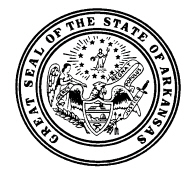 RuleREGULATION NO. 18APPENDIX AINSIGNIFICANT ACTIVITIES LISTAPPENDIX A: INSIGNIFICANT ACTIVITIES LISTThe following types of activities or emissions are deemed insignificant on the basis of size, emission rate, production rate, or activity. Certain of these listed activities include qualifying statements intended to exclude many similar activities. By such listing these activities, the Department Division exempts certain sources or types of sources from the requirements to obtain a permit or plan under this regulation Rule 18. Listing in this part Appendix has no effect on any other law to which the activity may be subject. Any activity for which a state State or federal applicable requirement applies (such as New Source Performance Standards [NSPS], National Emissions Standards for Hazardous Air Pollutants [NESHAPs], or Maximum Achievable Control Technology [MACT]) is not insignificant, even if this activity meets the criteria below.Group AThe following emission units, operations, or activities must shall either be listed as insignificant or included in the permit application as sources to be permitted. The ton-per-year applicability levels are for all sources listed in the categories (i.e., cumulative total).1.	Fuel burning equipment with a design rate less than ten (10) million British thermal units (MMbtu) per hour, provided that the aggregate pollutant specific emissions from all such units listed as insignificant do not exceed five (5) tons per year (tpy) of any combination of HAPs hazardous air pollutants and ten (10) tpy tons per year of any other pollutant.2.	Storage tanks less than or equal to 250 gallons storing organic liquids having a true vapor pressure less than or equal to three and one-half (3.5) pounds-force per square inch absolute (psia), provided that the aggregate pollutant air contaminant-specific emissions from all such liquid storage tanks listed as insignificant do not exceed five (5) tpy tons per year of any combination of HAPs hazardous air pollutants and ten (10) tpy tons per year of any other pollutant air contaminant.3.	Storage tanks less than or equal to 10,000 gallons storing organic liquids having a true vapor pressure less than or equal to one-half (0.5) pounds per square inch absolute psia, provided that if the aggregate pollutant air contaminant-specific emissions from all such liquid storage tanks listed as insignificant do not exceed five (5) tpy tons per year of any combination of HAPs hazardous air pollutants and ten (10) tons per year of any other pollutant air contaminant.4.	Caustic storage tanks that contain no volatile organic compounds Volatile Organic Compounds (VOCs).5.	Emissions from laboratory equipment/vents used exclusively for routine chemical or physical analysis for quality control or environmental monitoring purposes provided that if the aggregate pollutant air contaminant-specific emissions from all such equipment/vents considered insignificant do not exceed five (5) tpy tons per year of any combination of HAPs hazardous air pollutants and ten (10) tpy tons per year of any other pollutant air contaminant.6.	Non-commercial water washing operations of empty drums less than or equal to fifty-five (55) gallons with less than three percent (3%) of the maximum container volume of material.7.	Welding or cutting equipment related to manufacturing activities that do not result in aggregate emissions of HAPs hazardous air pollutants in excess of one-tenth (0.1) tpy tons per year.8.	Containers of less than or equal to five (5) gallons in capacity that do not emit any detectable volatile organic compounds VOCs or HAPs hazardous air pollutants when closed. This includes filling, blending, or mixing of the contents of such the containers by a retailer.9.	Equipment used for surface coating, painting, dipping, or spraying operations, containing less than four-tenths (0.4) pounds per gallon (lb/gal) volatile organic compounds VOCs, no hexavalent chromium, and no more than one-tenth (0.1) tpy tons of all other HAPs hazardous air pollutants.10.	Non-production equipment approved by the Department Division, used for waste treatability studies or other pollution prevention programs provided that if the emissions are less than ten (10) tpy tons per year of any air contaminant pollutant regulated under this regulation Rule 18 or less than two (2) tpy tons per year of a single hazardous air pollutant HAP or five (5) tpy tons per year of any combination of HAPs hazardous air pollutants.11.	Operation of groundwater remediation wells, including emissions from the pumps and collection activities, if provided that the emissions are less than ten (10) tpy tons per year of any air contaminant pollutant regulated under this regulation Rule 18  or less than two (2) tpy tons per year of a single hazardous air pollutant HAP or five (5) tpy tons per year of any combination of HAPs hazardous air pollutants. This does not include emissions from air-stripping or storage.12.	Emergency use generators, boilers, or other fuel burning equipment that: is Are of equal or smaller capacity than the primary operating unit; cannot Cannot be used in conjunction with the primary operating unit; anddoes Do not emit or have the potential to emit regulated air pollutants air contaminants in excess of the primary operating unit; and (D)	Are not operated more than ninety (90) days a year.; and(E)	Do not This does not apply to generators which provide electricity to the 	distribution grid.13.	Other activities for which the facility owner or operator of the stationary source demonstrates that no enforceable permit conditions are necessary to ensure compliance with any applicable law or regulation provided that if the emissions are less than five (5) tpy tons per year of any pollutant air contaminant regulated under this regulation Rule 18 or less than one (1) tpy ton per year of a single hazardous air pollutant HAP or two and one-half (2.5) tpy tons per year of any combination of HAPs hazardous air pollutants.Group BThe following emission units, operations, or activities need not do not need to be included in a permit application: 1.	Combustion emissions from propulsion of mobile sources and emissions from refueling these sources unless regulated by under Title II of the Clean Air Act and required to obtain a permit under Title V of the federal Clean Air Act and its implementing regulations, as amended. This does not include emissions from any transportable units, such as temporary compressors or boilers. This does not include emissions from loading racks or fueling operations covered under any applicable federal requirements.;2.	Air conditioning and heating units used for comfort that do not have applicable requirements under Title VI of the Clean Air Act and its implementing regulations.;3.	Ventilating units used for human comfort that do not exhaust air pollutants air contaminants into the ambient air from any manufacturing/industrial or commercial process.;4.	Non-commercial food preparation or food preparation at restaurants, cafeterias, or caterers, etc. et cetera .;5.	Consumer use of office equipment and products, not including commercial printers or business primarily involved in photographic reproduction.;6.	Janitorial services and consumer use of janitorial products.;7.	Internal combustion engines used for landscaping purposes.;8.	Laundry activities, except for dry-cleaning and steam boilers.;9.	Bathroom/toilet emissions.;10.	Emergency (backup) electrical generators at residential locations.;11.	Tobacco smoking rooms and areas.;12.	Blacksmith forges.;13.	Maintenance of grounds or buildings, including: lawn care, weed control, pest control, and water washing activities.;14.	Repair, upkeep, maintenance, or construction activities not related to the source’s primary business activity, and not otherwise triggering a permit modification. This may include, but is not limited to, such activities as general repairs, cleaning, painting, welding, woodworking, plumbing, re-tarring roofs, installing insulation, paved/paving parking lots, miscellaneous solvent use, application of refractory, or insulation, brazing, soldering, the use of adhesives, grinding, and cutting.;15.	Surface-coating equipment during miscellaneous maintenance and construction activities. This activity specifically does not include any facility stationary source whose primary business activity is surface-coating or includes surface-coating or products.;16.	Portable electrical generators that can be “moved by hand” from one location to another.;17.	Hand-held equipment for buffing, polishing, cutting, drilling, sawing, grinding, turning, or machining wood, metal, or plastic.;18.	Brazing or soldering equipment related to manufacturing activities that do not result in emission of HAPs. hazardous air pollutants;19.	Air compressors and pneumatically operated equipment, including hand tools.;20.	Batteries and battery charging stations, except at battery manufacturing plants.;21.	Storage tanks, vessels, and containers holding or storing liquid substances that do not contain any VOCs volatile organic compounds or HAPs. hazardous air pollutants;22.	Storage tanks, reservoirs, and pumping and handling equipment of any size containing soaps, vegetable oil, grease, animal fat, and no volatile aqueous salt solutions, provided if appropriate lids and covers are used and appropriate odor control is achieved.;23.	Equipment used to mix and package soaps, vegetable oil, grease, animal fat, and non-volatile aqueous salt solutions, provided if appropriate lids and covers are used and appropriate odor control is achieved.;24.	Drop hammers or presses for forging or metalworking.;25.	Equipment used exclusively to slaughter animals, but not including other equipment at slaughter-houses, such as rendering cookers, boilers, heating plants, incinerators, and electrical power generating equipment.;26.	Vents from continuous emissions monitors and other analyzers.;27.	Natural gas pressure regulator vents, excluding venting at oil and gas production facilities.;28.	Hand-held applicator equipment for hot melt adhesives with no VOCs volatile organic compounds in the adhesive.;29.	Lasers used only on metals and other materials which do not emit HAPs hazardous air pollutants in the process.;30.	Consumer use of paper trimmers/binders.;31.	Electric or steam-heated drying ovens and autoclaves, but not the emissions from the articles or substances being processed in the ovens or autoclaves or the boilers delivering the steam.;32.	Salt baths using non-volatile salts that do not result in emissions of any air pollutant contaminant covered by Rule 18 this regulation.;33.	Laser trimmers using dust collection to prevent fugitive emissions.;34.	Bench-scale laboratory equipment used for physical or chemical analysis not including lab fume hoods or vents.;35.	Routine calibration and maintenance of laboratory equipment or other analytical instruments.;36.	Equipment used for quality control/assurance or inspection purposes, including sampling equipment used to withdraw materials for analysis.;37.	Hydraulic and hydrostatic testing equipment.;38.	Environmental chambers not using hazardous air pollutant gases. .;39.	Shock chambers, humidity chambers, and solar simulators.;40.	Fugitive emissions related to movement of passenger vehicles, provided if the emissions are not counted for applicability purposes and any required fugitive dust control plan or its equivalent is submitted.;41.	Process water filtration systems and demineralizers.;42.	Demineralized water tanks and demineralizer vents.;43.	Boiler water treatment operations, not including cooling towers.;44.	Emissions from storage or use of water treatment chemicals, except for hazardous air pollutants or pollutants air contaminants listed under regulations promulgated pursuant to Section § 112(r) of the Clean Air Act, for use in cooling towers, drinking water systems, and boiler water/feed systems.;45.	Oxygen scavenging (de-aeration) of water.;46.	Ozone generators.;47.	Fire suppression systems.;48.	Emergency road flares.;49.	Steam vents and safety relief valves.;50.	Steam leaks.;51.	Steam cleaning operations.;52.	Steam and microwave sterilizers.;53.	Site assessment work to characterize waste disposal or remediation sites.;54.	Miscellaneous additions or upgrades of instrumentation.;55.	Emissions from combustion controllers or combustion shutoff devices, but not combustion units itself.;56.	Use of products for the purpose of maintaining motor vehicles operated by the facilityowner or operator of a stationary source, not including air cleaning units of or such vehicles (i.e.e.g., antifreeze, fuel additives) .;57.	Stacks or vents to prevent escape of sanitary sewer gases through the plumbing traps.;58.	Emissions from equipment lubricating systems (i.e. oil mist), not including storage tanks, unless otherwise exempt.;59.	Residential wood heaters, cookstoves, or fireplaces.;60.	Barbecue equipment or outdoor fireplaces used in connection with any residence or recreation.;61.	Log wetting areas and log flumes.;62.	Periodic use of pressurized air for cleanup.;63.	Solid waste dumpsters.;64.	Emissions of wet lime from lime mud tanks, lime mud washers, lime mud piles, lime mud filter and filtrate tanks, and lime mud slurry tanks.;65.	Natural gas odoring activities unless the Department Division determines that emissions constitute air pollution.;66.	Emissions from engine crankcase vents.;67.	Storage tanks used for the temporary containment of materials resulting from an emergency reporting to an unanticipated release.;68.	Equipment used exclusively to mill or grind coatings in roll grinding rebuilding, and molding compounds where if all materials charged are in paste form.;69.	Mixers, blenders, roll mills, or calendars for rubber or plastic for which no materials in powder form are added and in which no hazardous air pollutants, organic solvents, diluents, or thinners are used or emitted.;70.	The storage, handling, and handling equipment for bark and wood residues not subject to fugitive dispersion offsite (this applies to the equipment only) .;71.	Maintenance dredging of pulp and paper mill surface impoundments and ditches containing cellulosic and cellulosic derived biosolids and inorganic materials such as lime, ash, or sand.;72.	Tall oil soap storage, skimming, and loading.;73.	Water heaters used strictly for domestic (non-process) purposes.;74.	Facility roads and parking areas, unless necessary to control offsite fugitive emissions.;75.	Agricultural operations, including onsite grain storage, not including internal combustion engines or grain elevators.; and76.	Natural gas and oil exploration and production site equipment not subject to a rule under 40 C.F.R. Parts 60, 61, or 63.ARKANSAS POLLUTION CONTROL AND ECOLOGY COMMISSION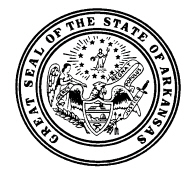 REGULATION NO. 18APPENDIX BNATIONAL AMBIENT AIR QUALITY STANDARDS LISTAPPENDIX B: NATIONAL AMBIENT AIR QUALITY STANDARDS LISTThe National Ambient Air Quality Standards are listed in the table below. PollutantAir ContaminantDe Minimis ConcentrationAveraging Timecarbon monoxideFive hundred (500) micrograms per cubic meter (µg/m3)8-hour Eight-hournitrogen dioxideTen (10) micrograms per cubic meter (µg/m3)annual AnnualPM2.5Two (2) micrograms per cubic meter (µg/m3)24-hourTwenty-four-hourPM10Eight (8) micrograms per cubic meter (µg/m3)24-hourTwenty-four-hoursulfur dioxide18 µg/m324-hourTwenty-four-hourleadOne-tenth (0.1) micrograms per cubic meter (µg/m3)3-month Three-monthPollutantFinal Rule Cite Final Rule DatePrimary /SecondaryAveraging TimeLevelFormApplicable ChaptersCarbon Monoxide76 FR 54294  August 31, 2011Primary8-hour9 ppmNot to be exceeded more than once per yearAll ChaptersCarbon Monoxide76 FR 54294  August 31, 2011Primary1-hour35 ppm Not to be exceeded more than once per yearAll ChaptersLead73 FR 66964 November 12, 2008Primary and secondaryRolling 3 month average0.15 μg/m3Not to be exceeded All ChaptersNitrogen Dioxide75 FR 6474February 9, 2010Primary1-hour100 ppbAll ChaptersNitrogen Dioxide61 FR 52852October 8, 1996Primary and secondaryAnnual53 ppb Annual MeanAll ChaptersOzone73 FR 16436March 27, 2008Primary and secondary8-hour0.075 ppm Annual fourth-highest daily maximum 8-hr concentration, averaged over 3 yearsAll ChaptersParticle Pollution, PM2.578 FR 3085January 15, 2013PrimaryAnnual12 μg/m3Annual mean, averaged over 3 yearsAll ChaptersParticle Pollution, PM2.571 FR 61144
October 17, 2006SecondaryAnnual15 μg/m3Annual mean, averaged over 3 yearsAll ChaptersParticle Pollution, PM2.571 FR 61144
October 17, 2006Primary and secondary24-hour35 μg/m398th percentile, averaged over 3 yearsAll ChaptersParticle Pollution, PM1071 FR 61144, 
October 17, 2006Primary and secondary24-hour150 μg/m3Not to be exceeded more than once per year on average over 3 yearsAll ChaptersSulfur Dioxide75 FR 35520June 22, 2010Primary1-hour75 ppb99th percentile of 1-hour daily maximum concentrations, averaged over 3 yearsAll ChaptersSulfur Dioxide38 FR 25678September 14, 1973Secondary3-hour0.5 ppmNot to be exceeded more than once per yearAll Chapters